Муниципальное образование Кондинский район(Ханты – Мансийский автономный округ – Югра)ГЛАВА КОНДИНСКОГО РАЙОНАПОСТАНОВЛЕНИЕот  13 июня 2013 года							                    № 29-ппгт.МеждуреченскийО награжденииРуководствуясь решением Думы Кондинского района от 15 сентября 2011 года № 135 «Об утверждении Положения о почетном звании и наградах Кондинского района», на основании протокола заседания Межведомственной комиссии по наградам от 05 июня 2013 года № 18, представленных документов:1. Наградить Почетной грамотой главы Кондинского района:1.1. За многолетний добросовестный труд, за вклад в социально-экономическое развитие гп.Луговой и в связи с празднованием 90-летнего юбилея Кондинского района:Алиеву Любовь Геннадьевну – экономиста открытого акционерного общества «Теплоэнергия», пгт.Луговой;Васильеву Надежду Мансуровну – музыкального руководителя муниципального казенного дошкольного образовательного учреждения детский сад «Теремок-2», пгт.Луговой;Вахрушева Гаврила Андреевича – пенсионера, пгт.Луговой;Высоцкую Татьяну Викторовну – учителя начальных классов муниципального казенного общеобразовательного учреждения «Луговская средняя общеобразовательная школа», пгт.Луговой;Ермакову Татьяну Васильевну – воспитателя муниципального казенного дошкольного образовательного учреждения детский сад «Теремок-2», пгт.Луговой;Карпова Сергея Валентиновича –  оператора-машиниста Луговской котельной открытого акционерного общества «Теплоэнергия», пгт.Луговой;Леконцева Владимира Юрьевича – слесаря по обслуживанию и ремонту оборудования тепловых сетей открытого акционерного общества «Теплоэнергия», пгт.Луговой;Пашука Якова Степановича – пенсионера, пгт.Луговой;Рагозину Светлану Юрьевну – старшую медицинскую сестру Луговского отделения муниципального бюджетного учреждения здравоохранения Центральная районная больница Кондинского района, пгт.Луговой;  Хор ветеранов «Кондинские узоры» – пгт.Луговой.1.2. За многолетний добросовестный труд и в связи с празднованием                        90-летнего юбилея Кондинского района:	Бусыгину Василису Михеевну – пенсионера, пгт.Мортка;	Курдюкова Виталия Григорьевича – пенсионера, пгт.Мортка;	Мамышеву Августу Ивановну – пенсионера, пгт.Мортка;	Ягаловича Викентия Иосифовича – концертмейстера муниципального бюджетного учреждения «Культурно-досуговый центр», пгт.Мортка.	1.3. За многолетний добросовестный труд и в связи с празднованием Дня медицинского работника:	Беляеву Анну Юрьевну – заведующую инфекционным отделением - врача инфекциониста инфекционного отделения муниципального бюджетного учреждения здравоохранения Центральная районная больница Кондинского района, пгт.Междуреченский;Беляева Михаила Ивановича – исполняющего обязанности главного врача консультативно-диагностической передвижной поликлиники Окружной клинической больницы г.Ханты-Мансийска, г.Ханты-Мансийск;Соловьеву Надежду Ивановну – процедурную медицинскую сестру процедурного кабинета Куминского отделения муниципального бюджетного учреждения здравоохранения Центральная районная больница Кондинского района, пгт.Куминский;Швейкину Веру Николаевну – врача общей практики (семейного врача) кабинета врача общей практики (семейного врача) терапевтического отделения поликлиники муниципального бюджетного учреждения здравоохранения Центральная районная больница Кондинского района, пгт.Междуреченский.2. Наградить Благодарственным письмом главы Кондинского района: 	2.1. За многолетний добросовестный труд и в связи с празднованием                      90-летнего юбилея Кондинского района:Володину Веру Ивановну – пенсионера, пгт.Мортка;2.2. За многолетний добросовестный труд и в связи с празднованием                    Дня медицинского работника:Вторушина Леонида Васильевича – фельдшера отделения скорой медицинской помощи муниципального учреждения здравоохранения Кондинская  участковая больница, пгт.Кондинский;	Карякину Татьяну Ивановну – медицинскую сестру участковую терапевтического участка Морткинского отделения муниципального бюджетного учреждения здравоохранения Центральная районная больница Кондинского района, пгт.Мортка.	3. Настоящее постановление опубликовать в газете «Кондинский вестник» и разместить на официальном сайте органов местного самоуправления Кондинского района.4. Настоящее постановление вступает в силу после подписания.5. Контроль за выполнением настоящего постановления оставляю за собой. Глава Кондинского района 						         А.Н.Поздеев	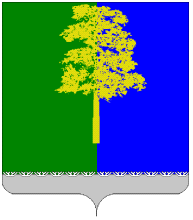 